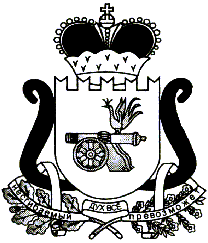 СОВЕТ ДЕПУТАТОВ ЛЕОНИДОВСКОГО СЕЛЬСКОГО ПОСЕЛЕНИЯ ЕЛЬНИНСКОГО РАЙОНА СМОЛЕНСКОЙ  ОБЛАСТИР Е Ш Е Н И Еот 10.04. 2018  № 10Об утверждении Положения о размерах и порядке предоставления денежной компенсации расходов, связанных с осуществлением полномочий депутату
Совету депутатов Леонидовского сельского поселения Ельнинского района Смоленской областиВ соответствии с Федеральным законом от 6 октября 2003 года № 131-ФЗ «Об общих принципах организации местного самоуправления в Российской Федерации», областным законом от 31 марта 2009 года № 9-з «О гарантиях осуществления полномочий депутата, члена выборного органа местного самоуправления, выборного должностного лица местного самоуправления в Смоленской области», Уставом Леонидовского сельского поселения Ельнинского района Смоленской области, Совет депутатов Леонидовского сельского поселения Ельнинского района Смоленской области РЕШИЛ:1. Утвердить Положение о размерах и порядке предоставления денежной компенсации расходов, связанных с осуществлением полномочий депутату Совета депутатов Леонидовского сельского поселения Ельнинского района Смоленской области.2. Утвердить Положение о Комиссии по рассмотрению заявлений о денежной компенсации расходов, связанных с осуществлением полномочий депутатов Совета депутатов Леонидовского сельского поселения Ельнинского района Смоленской области.3. Настоящее решение подлежит официальному опубликованию  в печатном средстве массовой информации «Леонидовский вестник» и  размещению в информационно - телекоммуникационной сети «Интернет» на официальном сайте Администрации Леонидовского сельского поселения Ельнинского района Смоленской области.4. Настоящее решение вступает в силу после официального опубликования в печатном средстве массовой информации «Леонидовский вестник».Глава муниципального образованияЛеонидовского сельского поселенияЕльнинского района Смоленской области	С.М.Малахова	 УТВЕРЖДЕНОРешением Совета депутатов Леонидовского сельского поселения Ельнинского района Смоленской области от  10.04.  2018 года №  10ПОЛОЖЕНИЕо размерах и порядке предоставления денежной компенсации расходов,
связанных с осуществлением полномочий депутату
Совета депутатов Леонидовского сельского поселения Ельнинского района Смоленской областиНастоящее Положение разработано в соответствии с Федеральным законом от 6 октября 2003 года № 131-ФЗ «Об общих принципах организации местного самоуправления в Российской Федерации», областным законом от 31 марта
2009 года № 9-з «О гарантиях осуществления полномочий депутата, члена выборного органа местного самоуправления, выборного должностного лица местного самоуправления в Смоленской области», Уставом  Леонидовского сельского поселения Ельнинского района Смоленской области.1. Настоящее Положение устанавливает размер и порядок предоставления денежной компенсации расходов, связанных с осуществлением полномочий депутату Совета депутатов Леонидовского сельского поселения Ельнинского района Смоленской области  (далее -денежная
компенсация), из средств бюджета Леонидовского сельского поселения Ельнинского района Смоленской области.2. Под осуществлением депутатских полномочий понимается деятельность депутата Совета депутатов Леонидовского сельского поселения Ельнинского района Смоленской области, предусмотренная Уставом Леонидовского сельского поселения Ельнинского района Смоленской области, Регламентом Совета депутатов Леонидовского сельского поселения Ельнинского района Смоленской области. 3. Денежной компенсации подлежат расходы депутата в виде затрат, подтвержденных документами, оформленными в соответствии с законодательством Российской Федерации (далее – расходы).4. Предельный размер денежной компенсации расходов, предусмотренных пунктом 7 настоящего Положения, составляет 1000(Одна тысяча) рублей в месяц,  но не более  12000 (Двенадцать тысяч) рублей в год.                                         5. Финансирование выплат по компенсации расходов осуществляется за счет средств бюджета Леонидовского сельского поселения Ельнинского района Смоленской области в пределах бюджетных ассигнований, предусмотренных в бюджетной смете Совета депутатов Леонидовского сельского поселения Ельнинского района Смоленской области на очередной финансовый год.6. При планировании бюджетных ассигнований для компенсации расходов налоговые и иные отчисления не предусматриваются.7. Денежной компенсации подлежат следующие расходы:- транспортные расходы;- расходы за пользование средствами связи;- расходы, связанные с размещением информации о деятельности депутата в печатных средствах массовой информации, являющихся официальными источниками опубликования в органе местного самоуправления.8. К транспортным расходам относятся расходы, связанные с проездом депутата к месту осуществления депутатских полномочий и обратно в пределах муниципального образования на муниципальном и межмуниципальном транспорте, а в случае отсутствия транспортного соединения на личном или привлеченном транспорте.Транспортные расходы компенсируются по фактическим затратам, подтвержденным проездными документами, в том числе электронным билетам.В случае использования личного транспорта, документами подтверждающими расходы, являются копия свидетельства о регистрации транспортного средства, документы, подтверждающие расходы на эксплуатацию личного транспортного средства в целях осуществления депутатских полномочий (затраты на топливо).В случае использования привлеченного транспорта документами, подтверждающими расходы, являются копия доверенности, документы, подтверждающие расходы на эксплуатацию привлеченного транспортного средства в целях осуществления депутатских полномочий (затраты на топливо), договор аренды транспортного средства, документ, подтверждающий оплату по договору.9. К расходам за пользование средствами связи относятся расходы на мобильную и почтовую связь, а также за пользование информационно-телекоммуникационной связью сети «Интернет» в пределах размера денежной компенсации расходов, установленного пунктом 4 настоящего Положения.Компенсация расходов на услуги почтовой связи производится на основании квитанции (чека) об оплате, копии письма или сообщения, направленного с помощью почтовой связи.Документами, подтверждающими расходы на мобильную связь, а также за пользование информационно-телекоммуникационной связью сети «Интернет», являются:- договор с оператором на предоставление услуг связи депутату в целях осуществления депутатских полномочий;- детализированные счета, полученные от оператора связи, выставляемые за соответствующие отчетные периоды.10. К расходам, связанным с размещением информации о деятельности депутата в печатных средствах массовой информации, являющихся  официальными источниками опубликования в органе местного самоуправления, относятся расходы на оплату услуг по размещению информационного материала о деятельности депутата, в том числе ежегодного отчета о деятельности депутата, и иной информации, связанной с осуществлением полномочий депутата, в официальных изданиях органа местного самоуправления.Компенсация расходов, связанных с размещением информации о деятельности депутата, производится на основании договора возмездного оказания услуг и акта выполненных работ, оказанных услуг и  документа, подтверждающего оплату по договору.11. Денежная компенсация производится на основании:- заявления депутата по форме, установленной приложением № 1 к настоящему Положению с обязательным приложением письменного отчета депутата с приложением документов, подтверждающих фактически произведенные расходы, связанные с осуществлением депутатом своих полномочий, по форме, установленной приложением № 2 к настоящему Положению, и в случае использования личного или привлеченного транспорта перечня случаев использования личного (привлеченного) транспорта в целях осуществления депутатских полномочий по форме, установленной приложением
№ 3 к настоящему Положению (далее – заявление);- решения Комиссии по рассмотрению отчетов о расходах, связанных с осуществлением полномочий Совета депутатов Леонидовского сельского поселения Ельнинского района Смоленской области
(далее – Комиссия);                             - распоряжения председателя  Совета депутатов Леонидовского сельского поселения Ельнинского района Смоленской области о предоставлении денежной компенсации расходов, связанных с осуществлением полномочий депутатам Ельнинского районного Совета депутатов (далее – распоряжение).12. Документами, подтверждающими фактически произведенные расходы, связанные с осуществлением депутатом своих полномочий, являются документы, предусмотренные пунктами 8 - 10 настоящего Положения.13. Заявление подается депутатом в Комиссию в срок не позднее  25 числа текущего месяца, за исключением отчета за декабрь, который представляется не позднее 20 декабря текущего года, где регистрируется в день поступления секретарем Комиссии. 14. Комиссия в течение двух рабочих дней осуществляет рассмотрение представленных заявлений. 15. По окончании рассмотрения представленных заявлений в
случае выявления нарушений секретарь Комиссии в тот же день
информирует депутата телефонограммой либо письменным уведомлением
о выявленных нарушениях, которые должны быть устранены не позднее
пяти календарных дней со дня получения депутатом телефонограммы
или письменного уведомления соответственно. При непринятии
депутатом мер по устранению выявленных нарушений в срок, установленный в настоящем пункте, либо непредоставление заявления в установленные пунктом 13 настоящего Положения сроки, денежная компенсация расходов, связанных с осуществлением депутатских полномочий, производится в следующем отчетном периоде.16. В срок не позднее семи рабочих дней со дня регистрации заявления Комиссия проводит заседание. После заседания в срок не позднее 2 рабочих дней Комиссия передает  председателю Совета депутатов Леонидовского сельского поселения Ельнинского района Смоленской области представленные  депутатами  заявления, решение Комиссии и протокол заседания Комиссии.          В соответствии с документами, представленными Комиссией, председатель Совета депутатов Леонидовского сельского поселения Ельнинского района Смоленской области в двухдневный срок со дня их
 получения издает распоряжение.17. Денежная компенсация производится в срок не позднее 19 числа следующего месяца путем перечисления денежных средств на расчетный счет по реквизитам, указанным в заявлении депутата или путем выдачи наличных денежных средств под роспись.18. Если сумма фактических расходов, связанных с осуществлением депутатских полномочий, превышает предельный размер месячной (квартальной) денежной компенсации расходов, установленной пунктом 4 настоящего Положения, то сумма превышения компенсируется частями ежемесячно (ежеквартально) до момента окончания текущего финансового года в пределах объема средств, установленного на текущий финансовый год в соответствии с пунктом 4 настоящего Положения.19. Ответственность за достоверность отчета возлагается на депутата в соответствии с действующим законодательством.Приложение №1к Положению о размерах и порядке предоставления денежной компенсации расходов, связанных с осуществлением полномочий депутату Советадепутатов  Леонидовского сельского поселения Ельнинского района Смоленской области В Комиссию по рассмотрению отчетов о расходах, связанных с осуществлением полномочий депутатов Совета депутатов Леонидовского сельского поселения Ельнинского района Смоленской областидепутата Совета депутатов Леонидовского сельского поселения Ельнинского района Смоленской области						  ________________________________
                                                                фамилия, имя, отчествоЗАЯВЛЕНИЕО ДЕНЕЖНОЙ КОМПЕНСАЦИИ РАСХОДОВ, СВЯЗАННЫХ
С ОСУЩЕСТВЛЕНИЕМ ПОЛНОМОЧИЙ ДЕПУТАТА	Прошу компенсировать мне расходы, связанные с осуществлением 
полномочий депутата, на сумму ___________ руб. ____ коп.Денежную компенсацию прошу перечислить на мой расчетный счет
№ _____________________ в _________________________________________.                                                              наименование отделения, филиала банка	Приложение:	1) отчет о расходах, связанных с осуществлением полномочий депутата за _________ 20___ года;	2) перечень случаев использования личного (привлеченного) транспорта в целях осуществления депутатских полномочий.Депутат Совета депутатов Леонидовского сельского поселения Ельнинского района Смоленской области ___________  ______________                                                                             (подпись)         фамилия, имя, отчествоДатаПриложение № 2к Положению о размерах и порядке предоставления денежной компенсации расходов, связанных с осуществлением полномочий депутату Совета депутатов Леонидовского сельского поселения Ельнинского района Смоленской областиОтчето расходах, связанных с осуществлением полномочий депутата Совета депутатов Леонидовского сельского поселения Ельнинского района Смоленской области                                            за ________________ 20_____ г.(месяц)Итого на общую сумму ______________________.                                                                                                     (прописью)	Приложение: ______________________________________________________.Депутат Совета депутатов Леонидовского сельского поселения Ельнинского района Смоленской области____________  _______________                                                                                         (подпись)            фамилия, имя, отчество _____________________________                (дата сдачи отчета)Приложение № 3к Положению о размерах и порядке предоставления денежной компенсации расходов, связанных с осуществлением полномочий депутату Совета депутатов Леонидовсого сельского поселенияЕльнинского района Смоленской области ПЕРЕЧЕНЬСЛУЧАЕВ ИСПОЛЬЗОВАНИЯ ЛИЧНОГО (ПРИВЛЕЧЕННОГО) ТРАНСПОРТА В ЦЕЛЯХ ОСУЩЕСТВЛЕНИЯ ДЕПУТАТСКИХ ПОЛНОМОЧИЙ.№п/пВиды фактически произведенных расходовДокументы, подтверждающие фактически произведенные расходыСуммы фактически произведенных расходов (рублей)123ДатаМаршрутПробег (км)